Name_____________________________                Period__________                   Date___________________LE-A Bell Work Topic: Classification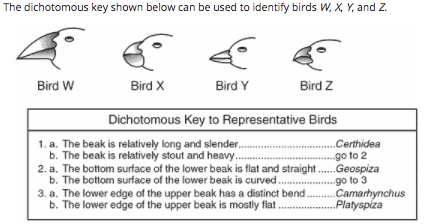 Bird X most likely falls under which classification?CerthideaGeospizaCamarhynchusPlatyspizaKingdom Protista is often referred to as the “Junk Drawer Kingdom” simply because it includes a wide variety of eukaryotic organisms that do not fit into other Kingdoms. Many protists are unicellular, but some protists are multicellular. Some protists are heterotrophic, some are autotrophic, and some are both! Most live in water, but some can be found in in most soil or even the human body. As you can see, there are many characteristics of protists...the only thing they ALL have in common is the fact that they are EUKARYOTIC organisms. Protists are classified based on two factors: how they obtain nutrition and how they move. These classification factors lead to two protist categories: Animal Like Protists (“Protozoans” or “First Animals) – Heterotrophs  Plant Like Protists (“Algae”) – Autotrophs  The three we will be learning about in our class are Amoeba, Euglena and Paramecium.2. Why are protists considered the “Junk Drawer Kingdom”?_________________________________________________________________________3. What is the cell number for protists? _________________________________________________________________________4. What is the cell type of a protist?_________________________________________________________________________5. What is the energy source of a protist?_________________________________________________________________________ProtistaNumber of cells: Unicellular Cell type: EukaryoticEnergy source: Heterotrophic or Autotrophic Ingestion or absorptionEx. Amoeba, Euglena and Paramecium 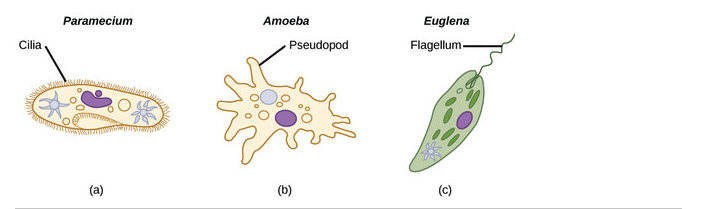 ParameciumEnergy Source: HeterotrophicMobility/ Locomotion: Cilia “Hair Like”Unique: Elongated & Oral grooveAmoebaEnergy Source: HeterotrophicMobility/ Locomotion: Pseudopod  “False Feet”Unique: Food Vacuoles, Phagocytosis (Wraps around food)EuglenaEnergy Source: AutotrophicMobility/ Locomotion: Flagella ”Whip Like”Unique: Eye spot (Stigma), Pear Shaped, Whip like tail & Chlorophyll (Green Color)Name_____________________________                Period__________                   Date___________________LE-A Classification Day 3 Quiz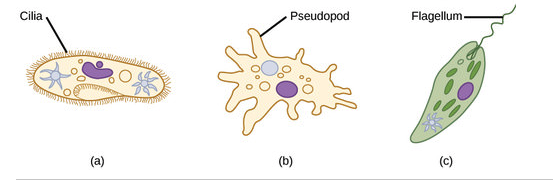 What Kingdom do the above organisms ALL belong to?____________________________________________________________________________________Which letter represents Euglena? __________Which letter represents Amoeba? __________Which letter represent Paramecium? ________Are the above organisms unicellular or multicellular?____________________________________________________________________________________What is the nickname for this kingdom?____________________________________________________________________________________List which organisms are autotrophic.     __________________________________________________________________________________Name_____________________________                Period__________                   Date___________________Protista ReviewWord Bank: Terms are underlined and description is in italics.Use the word bank above and your class notes to complete the chart below.Name_____________________________                Period__________                   Date___________________Classification HW1.2.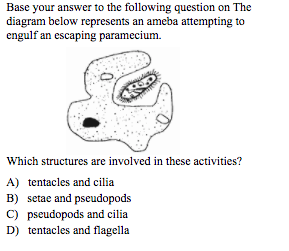 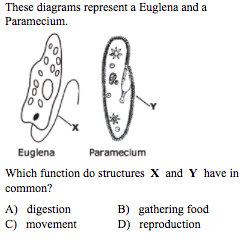 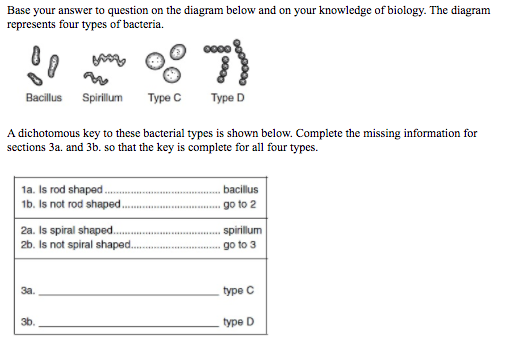 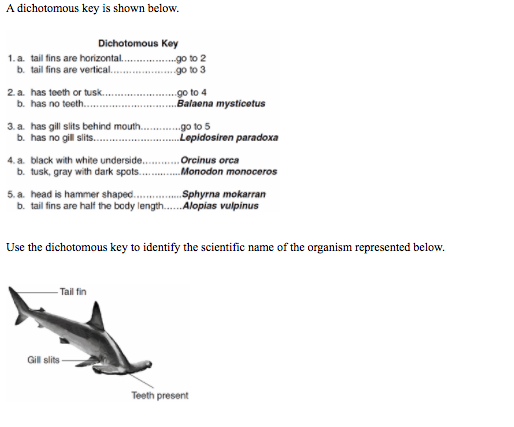 Some species of algae are unicellular, motile, and photosynthetic. Under one modern system of classification, they would be classified as:Mollusks                           b. Fungi                            c. Protists                   d. TracheophytesUse the image below to identify the structures used for mobility/ locomotion of the Protista.Label A____________________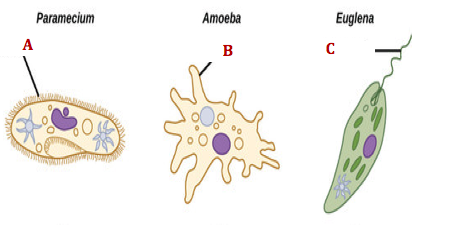 Label B____________________Label C____________________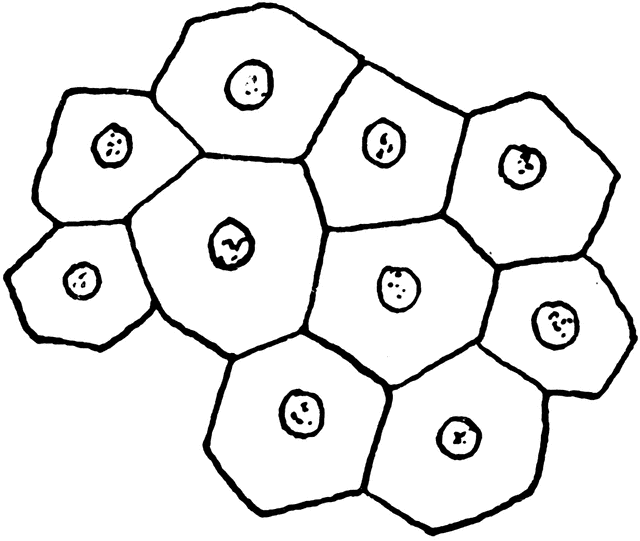 Multicellular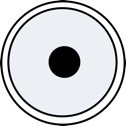 Unicellular       Has a Nucleus(Eu=True Nucleus)Eukaryotic         Lacks a Nucleus(Pro=NO)ProkaryoteProtects the DNA in a cellNucleus             Heterotrophic   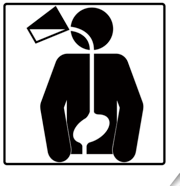 Autotrophic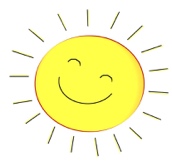 “Whip-Like”Flagella“Hair-Like”Cilia“False-Feet”PseudopodProtists---------->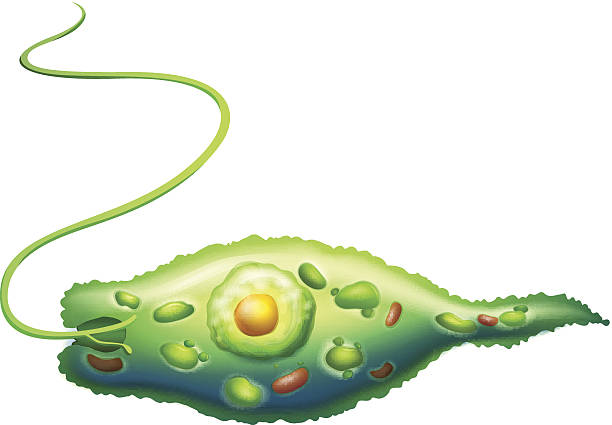 Euglena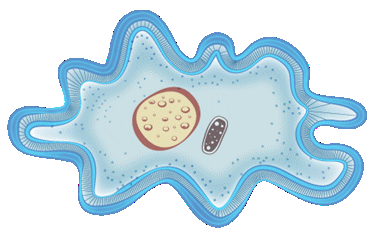 Amoeba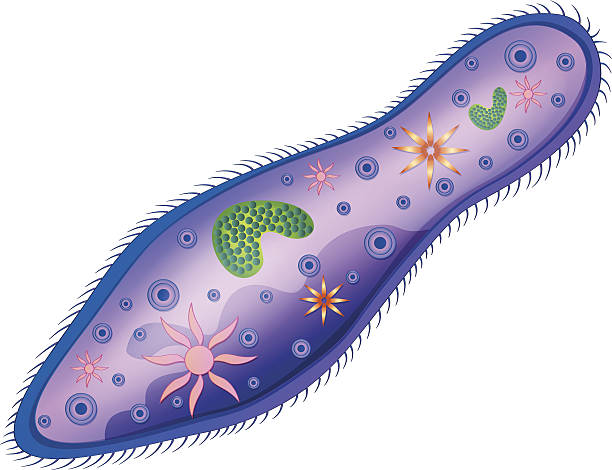 ParameciumKingdom& OrganismCell NumberUnicellular/MulticellularCell TypeProkaryote/EukaryoteEnergy SourceAutotrophic/HeterotrophicMobility/LocomotionFlagella/Cilia/Pseudopod